Lección 4: Comparemos números en una recta numéricaUsemos la recta numérica para comparar números.Calentamiento: Conversación numérica: Restemos cincosEncuentra mentalmente el valor de cada expresión.4.1: Comparemos los númerosCompañero A:Lanza 3 dados numéricos y encuentra la suma.Ubica una ficha en el lugar de la suma en la recta numérica.Compañero B:Lanza 3 dados numéricos y encuentra la suma.Ubica una ficha en el lugar de la suma en la recta numérica.Decidan cuál número es mayor y expliquen.Usen  ,  o  para comparar los 2 números representados en su recta numérica.4.2: Comparemos números más grandesCada compañero lanza 2 dados numéricos y forma un número de dos dígitos.Cada uno ubica y marca su número en la recta numérica.Usa >, < o = para comparar los números.Explica por qué tu comparación es verdadera.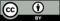 © CC BY 2021 Illustrative Mathematics®Compañero A,  o Compañero BCompañero ACompañero B